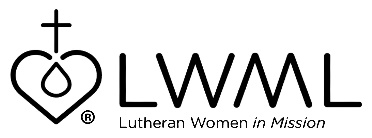 Worship Anew — Sharing the Gospel Message Through Weekly Broadcasts 
Reaching the Homebound with God’s Word 
Lutheran Media Ministries, Inc. Worship Anew — $100,000Lutheran Media Ministries produces Worship Anew and broadcasts on DIRECTV, the Tri-State Christian Television (TCT), American Forces Network (AFN), plus regular air channels. It is also accessible via the internet and on smart devices such as Roku and Apple TV. Worship Anew reaches the homebound with the Word of God through Scripture readings, a sermon by a Lutheran pastor, and choirs singing hymns. For more information, go to lwml.org/2021-2023-mission-grant-24.With an aging population facing health issues that prevent them from attending church, accessibility to the faithful teaching and understanding of the Bible as taught in our creeds and Lutheran Confessions is important. The broadcast of Worship Anew by Lutheran Media Ministries provides a clear, accessible Gospel message. For more information, go to lwml.org/2021-2023-mission-grant-24.Worship Anew — Sharing the Gospel Message Through Weekly Broadcasts 